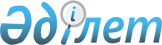 О присвоении наименования безымянной улицеРешение акима Жанатурмысского аульного округа Шиелийского района Кызылординской области от 17 мая 2016 года № 42. Зарегистрировано Департаментом юстиции Кызылординской области 31 мая 2016 года № 5521      В соответствии с пункта 3 статьи 37 Закона Республики Казахстан "О местном государственном управлении и самоуправлении в Республике Казахстан" от 23 января 2001 года, с подпункта 2 статьи 14-1 Закона Республики Казахстан от 8 декабря 1993 года "Об административно-территориальном устройстве в Республике Казахстан" и заключением Кызылординской областной ономастической комиссии от 12 декабря 2015 года за № 4 аким сельского округа Жанатурмыс РЕШИЛ:

      1. Присвоить безымянной улице "8 квартал" в селе Байсын Жанатурмысского сельского округа Шиелийского района Кызылординской области имя "Ахатбек Байкенжеева".

      2. За исполнением настоящего решения возлагаю главному специалисту государственного учреждения "Аппарат акима Жанатурмысского сельского округа" по введению хозяйственного учета, социального развития и по делам молодежи А.Аманкуловой.

      3. Настоящее решение вводиться в действие по истечении десяти календарных дней после дня первого официального опубликования.


					© 2012. РГП на ПХВ «Институт законодательства и правовой информации Республики Казахстан» Министерства юстиции Республики Казахстан
				
      Аким сельского округа Жанатурмыс

М. Казыбай
